108年度苗栗縣立體育場代管巨蛋體育館鐵捲門設施修繕工程名稱：苗栗縣立體育場代館文山國小分校巨蛋體育館鐵捲門設施改善施工廠商：源豐機械有限公司設計廠商：監造廠商：施工金額：新台幣柒萬捌仟元整（78,000元）開工日期：108年 4月 15日完工日期：108年 4月 19日完工照片：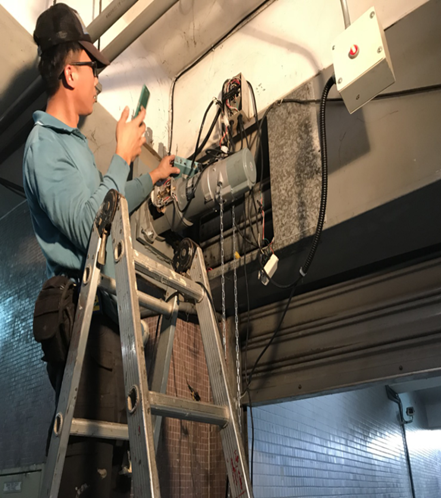 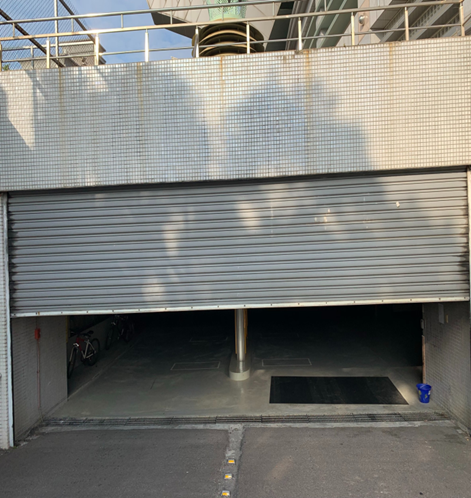 